Transparency and Choice checklist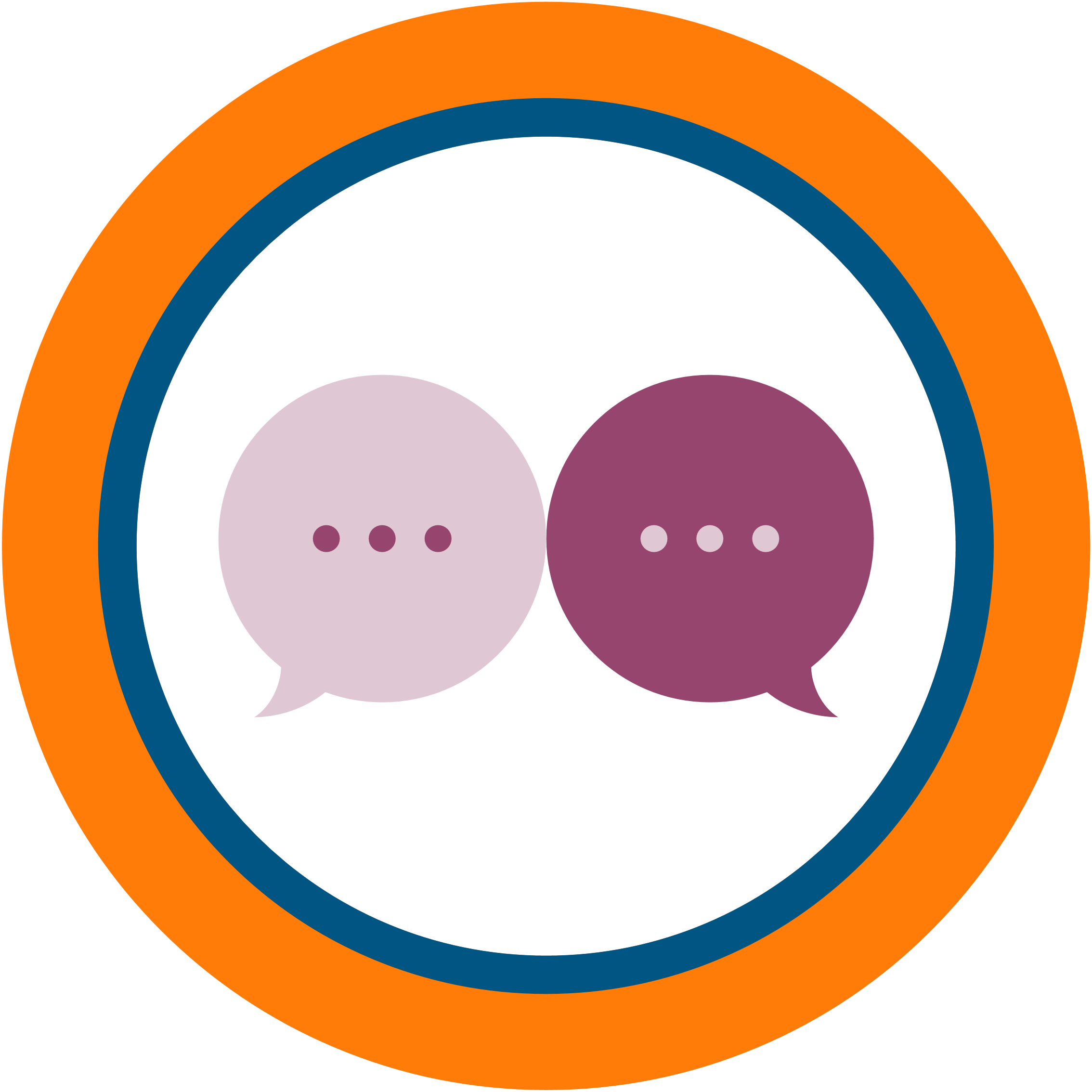 Aim for no surprises The most important test is whether service users would be surprised about what is collected and recorded about them, or who is using it and what they are using it for.Consider contextThink about the context of your agency, the work you do, the kind of data and information you are collecting or using and the service users’ circumstances.There might be things service users need to be told about in relation to their data or information under another law or policy. For example, you may need to:think about specific things in relation to the Education Act 2020 explain a few extra service users’ rights under the Health and Disability Code explain why their information may be shared under the Oranga Tamariki Act 1989.Completing the checklistUse this checklist at any stage of your process or work that makes sense and is helpful for you. Language is key — avoid jargon and vague or confusing statements. You can answer ‘Yes’, ‘No’ or ‘N/A’ to the checklist questions:Ticked ‘Yes’? Great! If you have not already tested the wording with other people, then do so. What you may think is clear and easy to understand might not be clear and easy for someone else to understand.Ticked ‘N/A’? Some of these steps may not apply. For example, there might never be a situation where information is shared with other agencies. But make sure you have covered off what must be explained (either under the Privacy Act 2020 or other legal requirements for your organisation).Ticked ‘No’? A ‘no’ means some more thinking needs to happen. Is it ‘no’ because the explanation is there but is not clear? Or because an explanation is missing? Ask for some advice, consult with others or go back to your purpose statement or reason for the collection.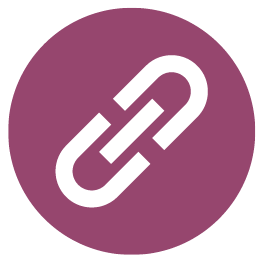 CollectionYesNoN/ADoes the form:show what data or information will be collected in a way that does or could identify them (is personal)show what data or information will be collected in a way that will not or cannot identify them and whether the information is non-personal or de-identifiedshow or explain what information must be provided and what is voluntaryoutline what laws allow or require the collection to happen.UseDoes the form explain:what data or information will be used in a way that will or could identify themwhat data or information will be used in a way that will not or cannot identify themwho will see some or all their information and data and who won'twhat the data or information will be used for, and how this use will benefit them or people in similar situations to them (the purpose and outcomes)what the intended purposes and uses arewhat the data or information will not be used forwhen information might be shared with other agencies:who you would share it withwhat you would share and if it will or could identify themwhat the other agency / professional would do with it, and why they need it.Does the form:outline what laws allow or require the use or sharing to happenstate if this information will be linked or matched with any other data or information about themoutline how their information will be kept secure.Access and correctionsDoes the form:explain that people have a right to access data or information that can identify themgive them the chance to say what they would like to access and how (for example, would they like to have copies of their notes)explain that they can ask for corrections to their information and how to do soexplain what will happen if the information will not be changed in response to their request.ChoicesDoes the form:clearly show the different choices so people can easily indicate yes or no separately rather than putting everything together and asking for one ‘I agree’explain what happens if they do not agree to providing the data or informationexplain if they do not have a choice, why that is so.